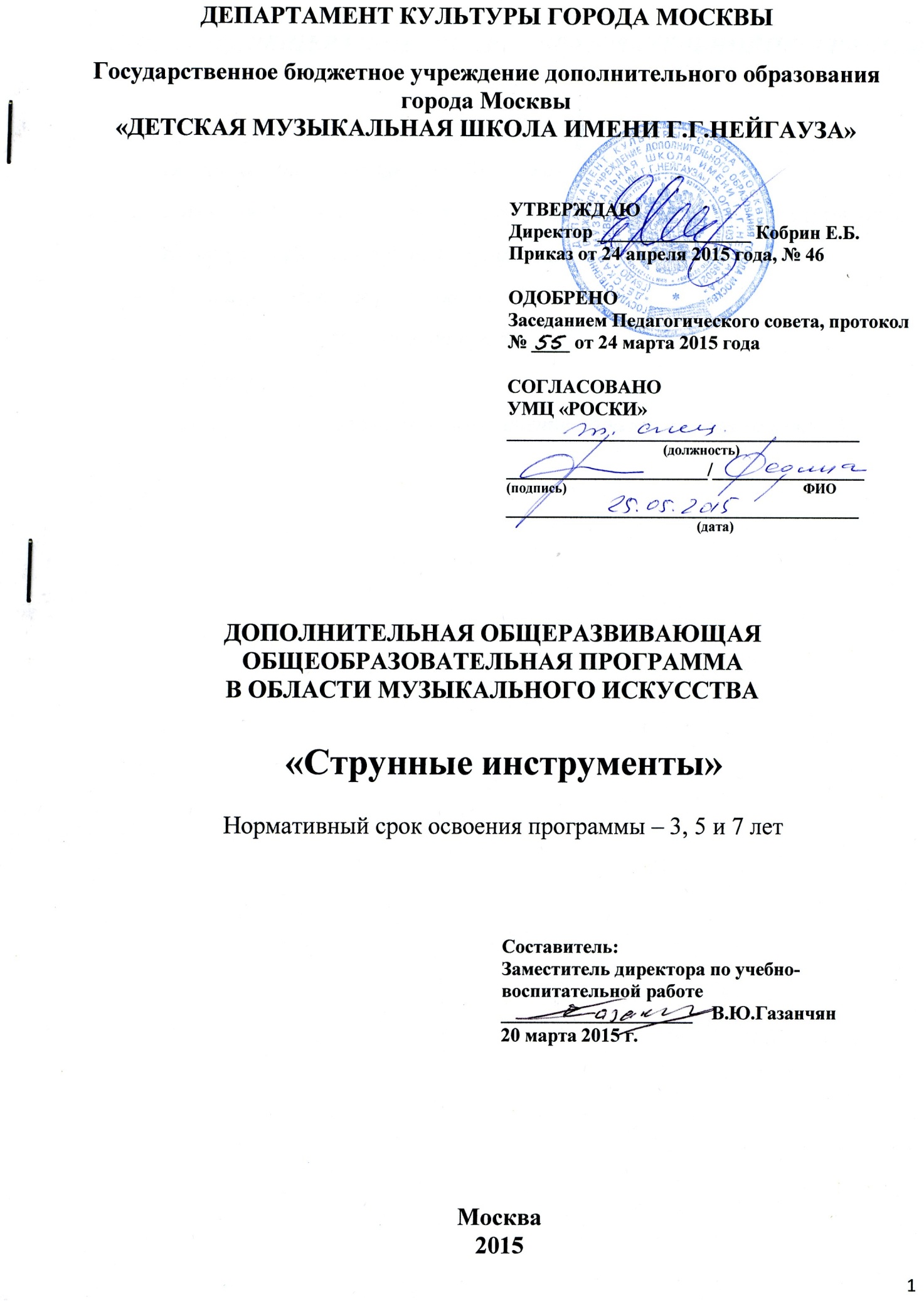 СТРУКТУРА ОБЩЕРАЗВИВАЮЩЕЙ ОБРАЗОВАТЕЛЬНОЙ ПРОГРАММЫ:Цели и задачи образовательной программы.Требования к уровню подготовки выпускников (планируемые результаты).Критерии оценки при проведении промежуточной аттестации.Форма и содержание итоговой аттестации.График образовательного процесса.Рабочий учебный план.Материально-техническое обеспечение образовательного процесса.Цели и задачи образовательной программыДанная программа в области музыкального искусства разработана на основе  «Рекомендаций по организации образовательной и методической деятельности при реализации общеразвивающих программ в области искусств», направленных письмом Министерства культуры Российской Федерации от 21.11.2013 №191-01-39/06-ГИ, а также с учетом многолетнего педагогического опыта в области музыкального исполнительства в детских школах искусств.Цель общеразвивающей образовательной программы в области музыкального искусства по предмету «Струнные инструменты» заключается в содействии воспитанию разносторонней и эстетически развитой личности, вовлеченной в широкий культурный контекст и активно участвующей в социокультурных процессах, а также в выявление и развитие творческих способностей ребенка и обеспечение основы для формирования социально-адаптированной, интеллектуально и духовно реализованной личности.Задачи общеразвивающей образовательной программы состоят:в создании условий для художественного образования, эстетического воспитания, духовно-нравственного развития детей;в формировании у учащихся эстетических взглядов, нравственных установок и потребности общения с духовными ценностями, произведениями искусства;в воспитании активного слушателя, зрителя, участника творческой самодеятельности.в приобретении детьми начальных базовых знаний, умений и навыков игры на струнных инструментах, позволяющих исполнять музыкальные произведения в соответствии с необходимым уровнем музыкальной грамотности и стилевыми традициями;в приобретении знаний основ музыкальной грамоты, основных средств выразительности, используемых в музыкальном искусстве, наиболее употребляемой музыкальной терминологии;в воспитании у детей культуры сольного и ансамблевого музицирования на инструменте, стремления к практическому использованию приобретенных   знаний, умений и навыков игры.Предполагаемый срок реализации данной образовательной программы – 3, 5 и 7 лет.Требования к уровню подготовки выпускников (планируемые результаты)Результатом освоения  общеразвивающей программы в области учебного предмета (Струнные инструменты) является приобретение обучающимися следующих знаний, умений и навыков:навыков исполнения музыкальных произведений (сольное исполнение, ансамблевое исполнение);умений использовать выразительные средства для создания художественного образа;умений самостоятельно разучивать музыкальные произведения  различных жанров и стилей;знаний основ музыкальной грамоты (для пятилетних и семилетних программ);знаний основных средств выразительности, используемых в  музыкальном искусстве;знаний  наиболее употребляемой музыкальной терминологии;навыков публичных выступлений;навыков общения со слушательской аудиторией в условиях музыкально-просветительской деятельности образовательной организации.Критерии оценки при проведении промежуточной аттестацииПромежуточная аттестация определяет успешность развития учащегося и степень освоения им учебных задач на данном этапе.Наиболее распространенными формами промежуточной аттестации являются зачеты, академические концерты, контрольные уроки, а также концерты, тематические вечера и прослушивания к ним. Отметка, полученная за концертное исполнение, влияет на четвертную, годовую и итоговую оценки.Промежуточная аттестация проводится в соответствии с критериями, описанными ниже. Методы и средства оценки являются составляющей частью программ учебных дисциплин.4.   Форма и содержание итоговой аттестацииПри прохождении итоговой аттестации выпускник должен продемонстрировать знания, умения и навыки в соответствии с программными требованиями.Форма и содержание итоговой аттестации по учебному предмету «Струнные инструменты» устанавливаются образовательной организацией самостоятельно. При проведении итоговой аттестации может применяться форма экзамена. Критерии оценкиКритерии оценки качества подготовки учащегося  позволяют определить уровень освоения материала, предусмотренного учебной программой. Основным критерием оценок учащегося, осваивающего  общеразвивающую программу, является грамотное исполнение авторского текста, художественная выразительность, владение техническими приемами игры на инструменте.При оценивании учащегося, осваивающегося общеразвивающую программу, следует учитывать:формирование устойчивого интереса к музыкальному искусству, к занятиям музыкой;наличие исполнительской культуры, развитие музыкального мышления; овладение практическими умениями и навыками в различных видах музыкально-исполнительской деятельности: сольном, ансамблевом исполнительстве;степень продвижения учащегося, успешность личностных достижений;достаточный технический уровень владения инструментом;артистизм и творческое самовыражение в создании художественного образа при исполнении.По итогам исполнения программы на зачете, академическом прослушивании выставляется оценка по пятибалльной шкале.График образовательного процесса (7 лет)«=»-каникулы,«р»-резервное время,«э»- экзамены,«III»- итоговая аттестация.«ПА» - промежуточная аттестация.75а. График образовательного процесса (5 лет)«=»-каникулы,«р»-резервное время,«э»- экзамены,«III»- итоговая аттестация.«ПА» - промежуточная аттестация.5б. График образовательного процесса  (3 года)«=»-каникулы,«р»-резервное время,«э»- экзамены,«III»- итоговая аттестация.«ПА» - промежуточная аттестация.8Рабочий учебный план (7 лет)Примерный учебный план для дополнительной общеразвивающей общеобразовательной программы в области музыкального искусства (Струнные инструменты)Помимо педагогических часов, указанных в учебном плане, необходимо предусмотреть:концертмейстерские часы: -   для проведения занятий по музыкальному инструменту из расчета 1 часа в неделю на каждого ученика;-  для проведения занятий по вариативной части (ансамблю и др.)6а. Рабочий учебный план (5 лет)Примерный учебный план для дополнительной общеразвивающей общеобразовательной программы в области музыкального искусства (Струнные инструменты)Помимо педагогических часов, указанных в учебном плане, необходимо предусмотреть:концертмейстерские часы: -   для проведения занятий по музыкальному инструменту и ансамблю из расчета 1 часа в неделю на каждого ученика.6б. Рабочийучебный план (3 года)Примерный учебный план для дополнительной общеразвивающей общеобразовательной программы в области музыкального искусства (Струнные инструменты)Помимо педагогических часов, указанных в учебном плане, необходимо предусмотреть:концертмейстерские часы: -   для проведения занятий по музыкальному инструменту и ансамблю из расчета 1 часа в неделю на каждого ученика.Материально-техническое обеспечение образовательного процесса.(Описание материально-технических условий реализации учебного предмета)Реализация программы учебного предмета «Струнные инструменты» обеспечивается:доступом каждого учащегося к библиотечным фондам и фондам фонотеки, аудио и видеозаписей; учебными аудиториями для индивидуальных занятий площадью не менее 6 кв.м., оснащенными роялями или пианино и имеющими звукоизоляцию.В образовательной организации должны быть созданы условия для содержания, своевременного обслуживания и ремонта музыкальных инструментов.Библиотечный фонд укомплектовывается печатными, электронными изданиями, учебно-методической и нотной литературой.Материально-техническая база должна соответствовать санитарным и противопожарным нормам, нормам охраны труда. ОценкаОписание критериев  5 «отлично»предусматривает исполнение программы, соответствующей году обучения, наизусть, выразительно; отличное знание текста, владение необходимыми техническими приемами, штрихами; хорошее звукоизвлечение, понимание стиля исполняемого произведения; использование художественно оправданных технических приемов, позволяющих создавать художественный образ, соответствующий авторскому замыслу4 «хорошо»программа соответствует году обучения.грамотное исполнение с наличием мелких технических недочетов, небольшое несоответствие темпа.недостаточно убедительное донесение образа исполняемого произведения3 «удовлетво-рительно»программа не соответствует году обучения,при исполнении обнаружено плохое знание нотного текста.технические ошибки.характер произведения не выявлен.2 «неудовле-творительно»незнание наизусть нотного текста.слабое владение навыками игры на инструменте, подразумевающее плохую посещаемость занятий и слабую самостоятельную работу1.График образовательного процесса1.График образовательного процесса1.График образовательного процесса1.График образовательного процесса1.График образовательного процесса1.График образовательного процесса1.График образовательного процесса1.График образовательного процесса1.График образовательного процесса1.График образовательного процесса1.График образовательного процесса1.График образовательного процесса1.График образовательного процесса1.График образовательного процесса1.График образовательного процесса1.График образовательного процесса1.График образовательного процесса1.График образовательного процесса1.График образовательного процесса1.График образовательного процесса1.График образовательного процесса1.График образовательного процесса1.График образовательного процесса1.График образовательного процесса1.График образовательного процесса1.График образовательного процесса1.График образовательного процесса1.График образовательного процесса1.График образовательного процесса1.График образовательного процесса1.График образовательного процесса1.График образовательного процесса1.График образовательного процесса1.График образовательного процесса1.График образовательного процесса1.График образовательного процесса1.График образовательного процесса1.График образовательного процесса1.График образовательного процесса1.График образовательного процесса1.График образовательного процесса1.График образовательного процесса1.График образовательного процесса1.График образовательного процесса1.График образовательного процесса1.График образовательного процесса1.График образовательного процесса1.График образовательного процесса1.График образовательного процесса1.График образовательного процесса1.График образовательного процесса1.График образовательного процесса1.График образовательного процесса2.Сводныеданные по бюджету времени в неделях2.Сводныеданные по бюджету времени в неделях2.Сводныеданные по бюджету времени в неделях2.Сводныеданные по бюджету времени в неделях2.Сводныеданные по бюджету времени в неделях2.Сводныеданные по бюджету времени в неделяхКлассыСентябрьСентябрьСентябрьСентябрь29.09–5.10ОктябрьОктябрьОктябрь27.10–2.11НоябрьНоябрьНоябрьНоябрьДекабрьДекабрьДекабрьДекабрь29.12–4.01ЯнварьЯнварьЯнварь26.01–1.02ФевральФевральФевраль23.02–1.03МартМартМартМарт30.03–5.04АпрельАпрельАпрель27.04.–3.05МайМайМайМайИюньИюньИюньИюнь29.06–5.07ИюльИюльИюль27.07–2.08АвгустАвгустАвгустАвгустАудиторные занятияПрмежуточнаяаттестацияРезерв  учебноговремениИоговаяаттестацияКаникулыВсегоКлассы1–78–1415– 2122– 2829.09–5.106–1213– 1920– 2627.10–2.113–910– 1617– 2324– 301–78–1415– 2122– 2829.12–4.015–1112– 1819– 2526.01–1.022–89–1516– 2223.02–1.032–89–1516– 2223– 2930.03–5.046–1213– 1920– 2627.04.–3.054–1011– 1718– 2425– 311–78–1415– 2122– 2829.06–5.076–1213– 1920– 2627.07–2.083–910– 1617– 2324– 31Аудиторные занятияПрмежуточнаяаттестацияРезерв  учебноговремениИоговаяаттестацияКаникулыВсего144444444=44444444==444па444444=4444444рэ=============33111752244444444=444444па4==4444444444=4444444рэ=============33111752344444444=444444па4==4444444444=4444444рэ=============33111752444444444=444444па4==4444444444=4444444рэ=============33111752544444444=44444444==4444444444=4444444рЭ=============33111752   ИТОГО   ИТОГО   ИТОГО   ИТОГО   ИТОГО   ИТОГО   ИТОГО   ИТОГО   ИТОГО   ИТОГО   ИТОГО   ИТОГО   ИТОГО   ИТОГО   ИТОГО   ИТОГО   ИТОГО   ИТОГО   ИТОГО   ИТОГО   ИТОГО   ИТОГО   ИТОГО   ИТОГО   ИТОГО   ИТОГО   ИТОГО   ИТОГО   ИТОГО   ИТОГО   ИТОГО   ИТОГО   ИТОГО   ИТОГО   ИТОГО   ИТОГО   ИТОГО   ИТОГО   ИТОГО   ИТОГО   ИТОГО   ИТОГО   ИТОГО   ИТОГО   ИТОГО   ИТОГО   ИТОГО   ИТОГО   ИТОГО   ИТОГО   ИТОГО   ИТОГО   ИТОГО16545185260N п/пНаименование предметной области/учебного предметаГоды обучения (классы), количество аудиторных часов в неделюГоды обучения (классы), количество аудиторных часов в неделюГоды обучения (классы), количество аудиторных часов в неделюГоды обучения (классы), количество аудиторных часов в неделюГоды обучения (классы), количество аудиторных часов в неделюГоды обучения (классы), количество аудиторных часов в неделюГоды обучения (классы), количество аудиторных часов в неделюПромежуточная аттестация (годы обучения, классы)Итоговая аттестация (годы обучения, классы)IIIIIIIVVVIVII1.Учебные предметы исполнительской подготовки:22222221.1основы музыкального исполнительства (инструмент и ансамбль)2222222I, II, III,IV,V,VIVII2.Учебный предмет историко-теоретической подготовки:22222222.1.основы музыкальной грамоты и слушание музыки2221111I, II, III,IV,V,VIVII2.2.музыкальная литература---1111IV,V,VI, VIIВсего:4444444Nп/пНаименование предметной области/учебного предметаГоды обучения (классы), количество аудиторных часов в неделюГоды обучения (классы), количество аудиторных часов в неделюГоды обучения (классы), количество аудиторных часов в неделюГоды обучения (классы), количество аудиторных часов в неделюГоды обучения (классы), количество аудиторных часов в неделюПромежуточная аттестация (годы обучения, классы)Итоговая аттестация (годы обучения, классы)IIIIIIIVV1.Учебные предметы исполнительской подготовки:222221.1основы музыкального исполнительства (инструменти ансамбль)22222I, II, III,IVV2.Учебный предмет историко-теоретической подготовки:222222.1.основы музыкальной грамоты и слушание музыки22111I, II, III,IVV2.2.музыкальная литература--111Всего:44444Nп/пНаименование предметной области/учебного предметаГоды обучения (классы), количество аудиторных часов в неделюГоды обучения (классы), количество аудиторных часов в неделюГоды обучения (классы), количество аудиторных часов в неделюГоды обучения (классы), количество аудиторных часов в неделюГоды обучения (классы), количество аудиторных часов в неделюПромежуточная аттестация (годы обучения, классы)Итоговая аттестация (годы обучения, классы)IIIIIIIVV1.Учебные предметы исполнительской подготовки:222221.1основы музыкального исполнительства (инструменти ансамбль)22222I, II, IIIВсего:22222